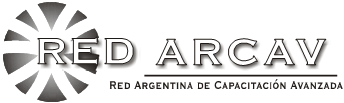 Producción Agropecuaria ExpressMÓDULO 1: MANEJO DE SUELOS (1º parte)Perfil culturalManejo de coberturaAbonos verdesLabranza 1Labranza profundaMÓDULO 2: MANEJO DE SUELOS (2º parte)Principio de rotacionesDensidad de plantas y espaciamiento entre hilerasFecha de siembra y rendimiento de los cultivosRequerimientos hídricosEfectos de la sequía sobre crecimiento y el rendimientoMÓDULO 3: MAQUINARIA AGRÍCOLA (1º parte)SiembraPlanteo de plantasMercado de maquinarias argentino y eficiencia de cosechaEficiencia de cosecha en el cultivo de GirasolEficiencia de cosecha en el cultivo de MaízCómo transformar un cabezal maicero en girasoleroMÓDULO 4: MAQUINARIA AGRÍCOLA (2º parte)Proceso de secado del maízMétodos para detectar el daño mecánicoEficiencia de cosecha en el cultivo de sojaElementos para facilitar la evaluación de pérdidasEficiencia de cosecha en el cultivo de trigoCompactación y transitabilidadMÓDULO 5: LA EXPLOTACIÓN DE CRÍA BOVINA (1º parte)Zonas de cría bovinaAnimales que integran el rodeo de críaInstalacionesOtras operacionesManejo del rodeo de críaManejo antes del servicio o entoreManejo durante el servicioManejo desde el fin del servicio hasta el desteteManejo durante el desteteMÓDULO 6: LA EXPLOTACIÓN DE CRÍA BOVINA (2º parte)Manejo desde el destete al partoManejo Durante la pariciónManejo desde la parición hasta el servicioEntore de vaquillonas y manejo de vaquillonas antes y después del partoManejo de los torosRendimiento del rodeo de críaEficiencia física del rodeo de críaManejo sanitario del rodeo de críaDuración: 6 meses